HOWs and WHYs in Classroom Tasks (Pedagogic Tasks)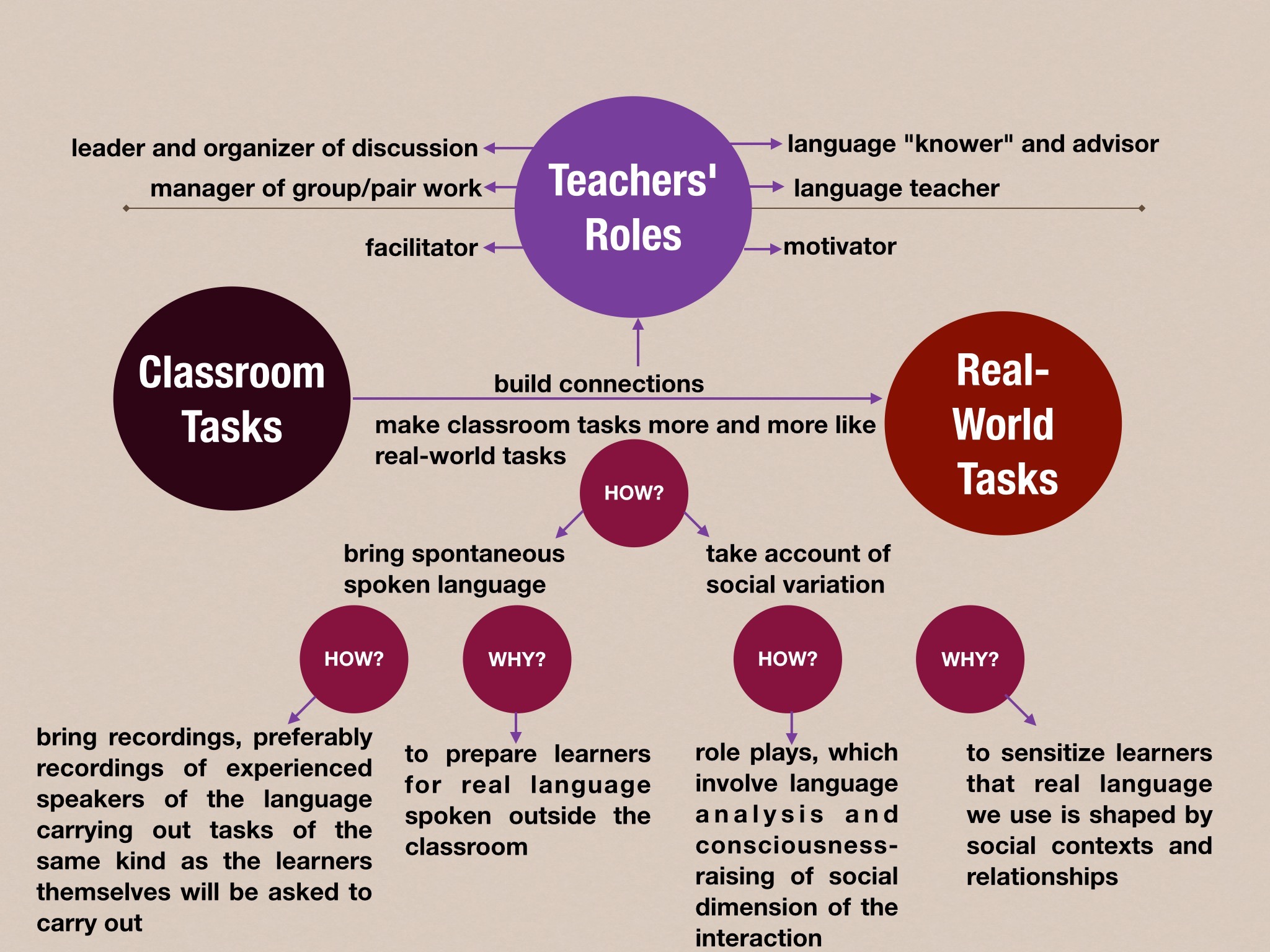 